Od: Jana Smetanová
Odesláno: středa 18. října 2023 12:15
Komu: r.slowiaczek@toras.cz <r.slowiaczek@toras.cz>
Předmět: Objednávka - bitdefenderVážený pane,dle cenové nabídky ze dne 18. 10. 2023 u Vás objednávám Licence antivirového řešení Bitdefender Gravity Zone Business Security na 1 rok za cenu 72 600 Kč. Za vyřízení předem děkuji a přeji Vám hezký den.                                               Jana SmetanováMgr. Bc. Jana Smetanováředitelka školy Tel.: 604 356 933E-mail: smetanovaj@zsprodlouzenapce.czWeb: www.zsprodlouzenapce.cz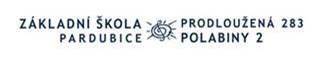 ZŠ Pardubice - PolabinyProdloužená 283530 09 PardubiceŠkola s rozšířenou výukou HV a AJ a s prvky programu Začít spoluŠkola s rozšířenou výukou HV a AJ a s prvky programu Začít spoluŠkola s rozšířenou výukou HV a AJ a s prvky programu Začít spoluPartnerská škola nadace Qiido podporující nadané děti Partnerská škola nadace Qiido podporující nadané děti Partnerská škola nadace Qiido podporující nadané děti Hrdá škola 2019 Hrdá škola 2019 Hrdá škola 2019 Fakultní škola Pg. fakulty UK a Katedrová škola Katedry andragogiky a managementu Pg. fakulty UKFakultní škola Pg. fakulty UK a Katedrová škola Katedry andragogiky a managementu Pg. fakulty UKFakultní škola Pg. fakulty UK a Katedrová škola Katedry andragogiky a managementu Pg. fakulty UK